Le 10 Octobre 2022La CSC Services Publics organisera une matinée de information pour la carte d’accès niveau C   ( Selor) SPF Justice.Cette carte d’accès niveau C permet pour une durée de 5 années de passer les examens au Selor pour la fonction d’assistant de surveillance pénitentiaire.Cette journée se déroulera le 20 octobre 2022.CSC Services Publics à Bouge (Chaussée de Louvain 510 à 5004 Bouge  Région de Namur).Salle : AvenirL’horaire sera de 9.00 à 12.00.Les inscriptions doivent se faire par mail : csc.pascal@gmail.com ,pour le 19 octobre 12h00Pour bénéficier de cette formation, il est impératif d’être affilié CSCLONGREE PascalPour en savoir plus, pour une question, 								n’hésitez pas à contacter vos déléguésPour la CSC Services PublicsDidier BREULHEIDDélégué permanent - Justice                                                                     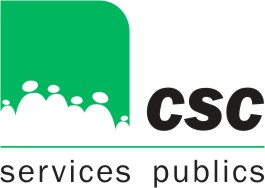 